
ご担当者の皆様へ ベルギーのダイヤモンド取引業者は、ベルギーのマネーロンダリング防止法の対象であり、こうした法規制の施行に全面的に協力する義務があることをお知らせいたします。2017年9月18日付のマネーロンダリングおよびテロリズムに対する資金供与の防止ならびに現金使用の制限に関する法律により、ダイヤモンド取引業者は、当センターの「顧客確認」義務を遵守し、貴社の個人データを処理することを法的に義務付けられています。個人データの処理に関する詳細については、当センターまでお問い合わせください。当センターのプライバシーに関する声明／方針を提供させていただきます。基本原則として、ベルギーのダイヤモンド取引業者には、顧客および高いリスクが認められる状況ではダイヤモンド供給業者も特定し、受領した身元確認書類を確認したうえで、取引関係の締結または取引を実行する義務があります。上記の理由により、以下のフォームに必要事項をご記入のうえ、必要書類と併せてベルギーのダイヤモンド供給業者（または顧客）にご提出いただきますようお願いいたします。貴社の詳細情報：会社名： ………………………………………………………………………………………………………………..会社の種類： …………..……………………………………………………………………….............................設立日： ……………………………………………………………………………………………….....................VAT番号または貴社が所在する国における正式な法人登記番号： …………………………法人登記住所：  …………..………………………………………………………………………………………...……………………………………………………………………………………………………………………………….業務上の住所（異なる場合）： …………………………………………………………………………………..…………..………………………………………………………………………………..........……………………………電話番号： …………….…………..…………………………………………………………………………………….電子メールアドレス： …………..……………………………………………………………….…………..………公式代表者の氏名： …………..……………………………………………………………………………………..………………………………………………………………………………………………………………………………...加入している専門団体（複数可）： ………………………………………………………………………………………………………………………………………………………………………………………………………………...取締役の氏名：（下記の法的設立文書に記載されていない）取締役につきましては、当該人物が取締役であることを明示／証明する他の書類（公式刊行物など）を添付してください。取締役の氏名： ……………………………………………………………………………………………………………………………………………………………………………………………………………………………………………………………………………
貴社における実質的支配者の氏名。さらに可能な場合は、当該人物が実質的支配者であることを証明する書類（株主名簿、組織図、付属定款など）も添付してください。貴社が株式公開企業である場合は、このセクションに記入する必要はありません。実質的支配者の氏名（および可能な場合は、生年月日、出生地、住所）：    ……………………………………………………………………………………………………………………………………………..
	 ……………………………………………………………………………………………………………………………………………..政治的に影響力のある人物：政治的に影響力のある人物と関連のある従業員はいますか？または、従業員に政治的に影響力のある人物はいますか？
いいえはい。その場合は、役職と職務を記入してください：………………………………………………………………………………………………………………………………………………………………………………………はい。その場合は、貴社の資金源を以下に記載してください（この決済に使う金融資産は、貴社が行う通常の事業から発生するものですか？さらに、その金融資産が犯罪活動から発生していないことを証明できますか？）：………………………………………………………………………… ……………………………………………………………………………………………………………………………………貴社の拠点が高いリスクのある国（FATFおよび欧州委員会が示唆する国）にある場合、以下に金融資産の発生源を記載してください（この決済に使う金融資産は、貴社が行う通常の事業から発生するものですか？また、その金融資産が犯罪活動から発生していないことを証明できますか？）。さらに、貴社の金融機関は、ベルギーのマネーロンダリング防止法で規定された基準と同等以上に厳格な監視基準を適用していることを証明してください：.............................................................................................................………………………………………………………………………………………………………………………………………………….貴社の法的設立文書（規則／規約）を添付／同封してください。
貴社の最新版の事業認可書または定款（または法域に応じた同等の文書で、少なくとも会社名および登記上の事務所が記載されているもの）決済貴社は自社が発行する請求書に対する決済の執行者であり、第三者には決済の執行を認めていないことを宣誓してください：…………………………………………………………………………………………………………….貴社の公式代表者の身分証明書を添付／同封してください。ベルギー国民の場合：担当者の身分証明書のコピー、または有効な外国人登録簿の登録証明、またはベルギーの国家機関が発行した有効な書類で、当該担当者が合法的にベルギーに居住していることが記載され、少なくとも氏名、生年月日、出生地、および可能な場合は住所が含まれているもの。ベルギー国民ではない場合：有効な身分証明書、有効なパスポート、または、場合により、身分証明書として使用可能な写真付きの運転免許証やその他公的書類で、少なくとも氏名、生年月日、出生地、および可能な場合は住所が含まれているもの。（ベルギー政府は、インド国民については、「PANカード」および「IECコード証明書」を認めています。その他の方法については、AMLヘルプデスクまでお問い合わせください。）貴社の公式代表者が会社を代表する権限を有していることを示す書類。例えば、委任状を通じて与えられているなど（法的設立文書で示されていない場合）。私は、自分が知り得る限り、記入した上記の情報および同封する書類が真実かつ正確であることを宣言します。場所および日付： ……………………………………………………………..
正式な署名： ……………………………………………………………………アントワープワールドダイヤモンドセンターは、ベルギーのダイヤモンド業界を代表し、ベルギーのダイヤモンド取引業者にベルギーのマネーロンダリング防止法の施行に関するサポートを提供しています。本法規制に関するご質問や、提供すべき身元確認書類についてご不明な点がございましたら、お気軽にAWDCのAML・コンプライアンスヘルプデスクのコンプライアンス責任者、Trissia Stavropoulosまでメール（trst@awdc.be）または電話（0032/3.222.05.03）でお問い合わせください。皆様のご協力に感謝申し上げます。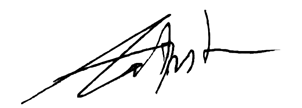 Ari EPSTEIN 						AWDC CEO					                				